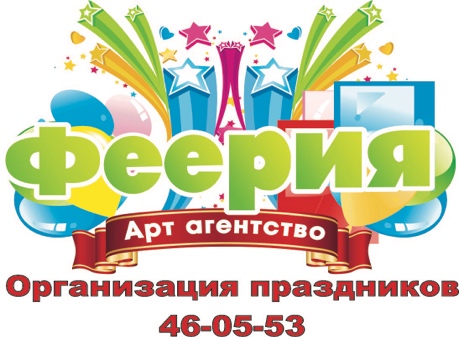 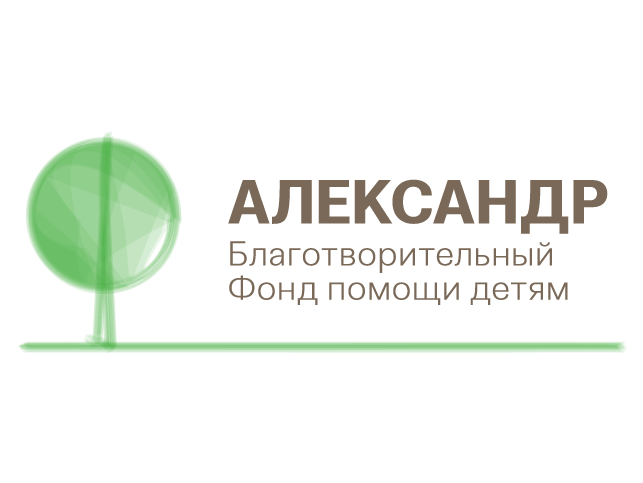 ПОЛОЖЕНИЕ О ПРОВЕДЕНИИ IV ЕЖЕГОДНОГО КОНКУРСА ДЕТСКОГО РИСУНКА «Я РИСУЮ…»1. ОБЩИЕ ПОЛОЖЕНИЯ1.1 Организаторы и цели конкурса1.1.1 Ежегодный конкурс детского и юношеского изобразительного искусства «Я рисую…» Благотворительного фонда помощи детям «Александр»1.1.2 Организатором Конкурса является Благотворительный фонд помощи детям «Александр», г. Москва, Арт-Агентство «Феерия», г. Смоленск (далее – Организатор).1.1.3 Организация и проведение Конкурса строится на принципах общедоступности, свободного развития личности и свободы творческого самовыражения участников Конкурса.1.1.4 Конкурс проводится на всей территории Смоленской областиДо 23 апреля 2017 г. – сбор работ рисунков участниковВыставка работ — 27 апреля 2018 в 12:00 награждение победителей и развлекательно-театрализованная шоу программа для детей.1.1.5 Цели и задачи конкурса:- Поддержка талантливых детей;- Создание творческой площадки для детей, увлекающихся изобразительным искусством;- Эстетическое воспитание детей;- Вовлечение детей в занятие художественным творчеством;1.2. Предмет и участники Конкурса1.2.1. Предметом Конкурса являются детские рисунки на тему «Счастье выглядит так», «Моя будущая профессия», «Космос глазами детей».1.2.2. Участниками Конкурса могут выступать дети в 2-ух возрастных категориях:▪ школьник — дети от 6 до 12 лет;▪ подросток — дети от 13 до 17 лет;В том числе учащиеся детских школ искусств и других учреждений дополнительного образования, школ-интернатов, социально-реабилитационных центров представившие свои Работы (далее – Участники).1.2.3. На Конкурс принимаются изображения рисунков, выполненных в цветном исполнении на бумаге формата А4 и А3 в любой технике, с использованием художественных материалов по выбору участников на ватмане, картоне и холсте, в технике рисования: масло, акварель, тушь, графика, смешанная техника (фломастеры, пастель, цветные карандаши и другое).  1.2.4. На Конкурс не принимаются работы, выполненные в виде коллажей и аппликаций, а также работы, которые полностью или частично выполнены с применением программ для графического моделирования и дизайна.1.2.5 Рисунки должны быть выполнены непосредственно автором без помощи родителей и педагогов, и подписаны с обратной стороны: название работы, техника исполнения, фамилию, имя, возраст, класс учащегося, учреждение; фамилию, имя, отчество педагога, контактные телефоны ученика (воспитанника), педагога, руководителя учреждения. 1.2.6 Представленные на Конкурс работы должны быть форматом А4, А3.1.2.7 Отправляя Работу на Конкурс, один из законных представителей Участника, не достигшего 14 лет, соглашается с условиями конкурса, указанными в данном Положении, в том числе дает согласие:- на возможное размещение рисунков на выставке;- на возможную публикацию рисунков в электронных и печатных версиях СМИ;- на использование рисунков для подготовки внутренних отчетов Организатора  и на усмотрение организатораРаботы, представленные на конкурс, не возвращаются и не рецензируются, все представленные на конкурс работы становятся собственностью Благотворительного фонда помощи детям «Александр». 1.2.8 Каждый Участник может представить на Конкурс не более трех Работ. Все последующие Работы к участию в Конкурсе не допускаются и не рассматриваются.1.2.9. Участники Конкурса понимают и соглашаются с тем, что Участник дает свое согласие на обработку персональных данных в соответствии с требованиями Федерального закона от 27 июля 2006 г. № 152-ФЗ «О персональных данных». Контактная информация (телефон, адрес, электронная почта) Участников могут быть использованы Организатором только для связи с Участниками в рамках Конкурса, использование в других целях может осуществляться только с согласия Законных представителей Участников.2. НАГРАДЫ КОНКУРСА2.1 В рамках Конкурса учреждаются следующие премии для победителей: Авторы лучших трех Работ в каждой возрастной группе, признанных решением Жюри Конкурса победителями, награждаются ценными призами и дипломами. Возрастная категория от 6 до 12 лет1. место – Смартфон 2. место -  Велосипед 3. место – Игровой набор «Лего»Возрастная категория от 13 до 17 лет 1 место – iPhone 2 место – Планшетный компьютер iPad3 место – Гироскутер Остальные участники отмечаются призами и дипломами Участника конкурса.3. ПОРЯДОК, СРОКИ И МЕСТО ПОДАЧИ РАБОТ НА УЧАСТИЕ В КОНКУРСЕ Чтобы принять участие в конкурсе необходимо:3.1 Нарисовать рисунок , выполненный в цветном или черно-белом исполнении.3.2 Направить Организатору или передать работу в методический школьный отдел (с пометкой «Конкурс детского рисунка «Я Рисую»), или направить работы на адрес:  Трамвайный проезд , д.3, этаж 3, офис №2  (с пометкой Арт-Феерия-конкурс рисунка).3.3 Неподписанные работы к участию в Конкурсе не принимаются.3.4 Работы Участников Конкурса должны поступить Организатору до 18 часов 00 минут  23 апреля 2018 года включительно.3.7 Работы, не соответствующие тематике Конкурса или требованиям, указанным в пункте 1.2. данного Положения, к участию в Конкурсе не допускаются и не рассматриваются.4. ЖЮРИ КОНКУРСА4.1. Организатор Конкурса образует и утверждает состав жюри Конкурса.4.2. Численный состав жюри не менее 5 человек.4.3. Жюри оценивает представленные Работы участников Конкурса и определяет победителей.4.4. Результаты Конкурса оформляются протоколом, который подписывается членами Жюри.4.5. Члены жюри обязаны обеспечить создание равных условий для всех участников конкурса, гласность проведения конкурса, нераспространение присланных на конкурс работ и недопущение разглашения сведений о результатах конкурса ранее даты официального объявления его результатов.5. ПОРЯДОК И КРИТЕРИИ ВЫБОРА ПОБЕДИТЕЛЯ И ПРИЗЕРОВ КОНКУРСА5.1. Критериями выбора Победителей Конкурса являются соответствие тематике и оригинальность, креативность и художественное исполнение Работ.5.2. Оценка рисунков участников Конкурса и выявления победителей осуществляется членами жюри Конкурса на специальных рабочих встречах по Конкурсу.6. ПОДВЕДЕНИЕ ИТОГОВ КОНКУРСА6.1. Итоги Конкурса должны быть подведены и объявлены 27 апреля 2018 года на награждении.7. НАГРАЖДЕНИЕ ПОБЕДИТЕЛЕЙ КОНКУРСА7.1 Вручение Призов победителям Конкурса осуществляется после подведения итогов Конкурса.7.2 Вручение призов и наград победителям состоится 27 апреля 2018 года в 12:00 КВЦ имени Тенешевых. Организаторы оставляют за собой право менять дату и время проведения награждения победителей.7.3 Для получения Приза законному представителю победителя необходимо предоставить Организатору следующие сведения:- Фамилию, имя, отчество, дату и место рождения Участника;- Фамилию, имя, отчество, дату и место рождения законного представителя Участника.